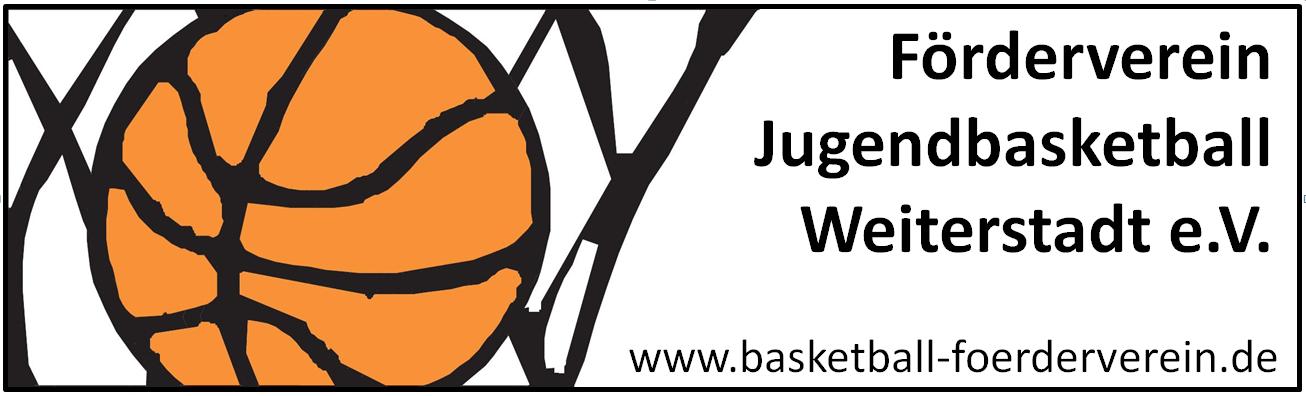 Antrag auf FördermittelAntragsteller/inAnschaffung/Unterstützung/Zuschuss für VeranstaltungFörderbetragEmpfänger					                IBANVerwendungszweck					   bezahlen bisZusatzinfos z.B. LinksBegründung	Datum				       Unterschrift – AntragstellerDatum				       Unterschrift - Genehmigt